Bli med i zoom-møte med Eyde-klyngenKom i gangLast ned “Zoom Client for Meetings” fra Zoom Download Center: https://zoom.us/downloadZoom kan kjøres fra nettleser, men har da begrenset funksjonalitet i forhold til “Zoom Client for Meetings”.Bli med i møtetHar du Meeting ID? Klikk på “Join a Meeting” og skriv Meeting ID. Har du Meeting URL (lenke)? Skriv (kopier) lenken på nettleserens adressefelt og trykk Enter. Følg instruksjonen.Instruksjonsvideo på engelsk for å koble seg til møtet finner du her:https://www.youtube.com/embed/vFhAEoCF7jg?rel=0&autoplay=1&cc_load_policy=1»»»»»»»»»»»»»»»»»»»»»»»»»»»»»»»»»»»»»»»»»»»»»»»»»»»»»»»»»»»»»»»»»»»»»»»»»»»»»»»» FunksjonerTa deg gjerne tid til å bli kjent med Zoom-oppsettet før du arrangerer eller deltar på dine første Zoomkonferanser. Viktige sjekkpunkter er: Innstillinger for lyd og video (slå på/av mikrofon og kamera) Deltakerliste Chat Skjermdeling (Når den brukes flytter verktøylinjen til toppen av skjermen)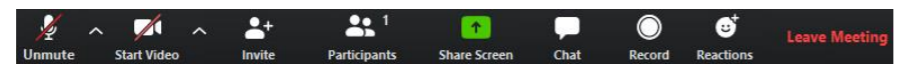 Gallerivisning / Talervisning Gå inn/ut av fullskjerm 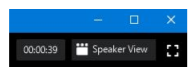 Instruksjonsvideo på engelsk for funksjoner i zoom finner du her:https://www.youtube.com/embed/4w_pRMBEALE?rel=0&autoplay=1&cc_load_policy=1Flere opplæringsvideoer finner du her:https://zoom.us/resourcesZoom møte med mange deltakereMikrofonen skal være av når du ikke snakkerBruk gjerne funksjonen «raise hand» for å be om ordet, denne finner du nederst i Participants menyenDu kan også kommentere eller stille spørsmål gjennom chat-funksjonenHvis alle har video aktivert samtidig kan dette kreve for mye båndbredde